馬薩諸塞州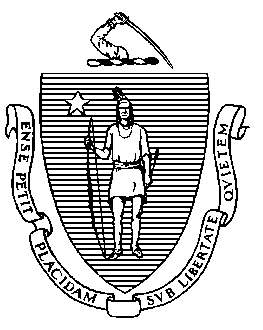 中小學教育部75 Pleasant Street, Malden, Massachusetts 02148-4906 	     電話：(781) 338-3000                                                                                                                 		TTY: N.E.T. Relay 1-800-439-2370	成人及社區學習服務資訊搜集同意書親愛的同學：	馬薩諸塞州中小學教育部（DESE）將會資助你的成人教育計劃，，以及其他近100個類似計劃。 為繼續支持此類計劃，DESE必須向聯邦政府報告包括學生成績在內的相關學生資訊。 學生完成所參與的計劃後，DESE會收集與學生成績相關的資訊，即將學生個人資訊與失業援助部門的就業資料、GED和HiSET高中同等學歷（HSE）測試成績以及全國學生資訊交換中心和高等教育部的高等學校招生記錄進行匹配。 DESE會整合這些資料，將其報告給聯邦政府。 如果你簽署本資訊搜集同意書，DESE也會將你的就業資料、HSE測試成績以及高等學校入學資訊披露給你所參與的計劃，，由此瞭解如何更好地幫助學生。 除非法律有所要求，否則DESE 和你的成人教育計劃不會於任何其他情況下披露此保密資訊。 多謝。________________________________________________            _____________________________學生/家長或監護人簽名*                                                                                           日期________________________________________________           _____________________________工作人員/學生簽名見證人簽名                                                                                 日期*年齡未滿18歲的學生必須由學生的家長或監護人簽署此同意書。